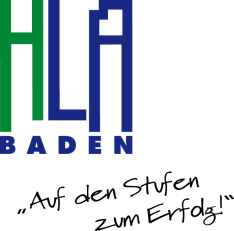 Kurzübersicht AufnahmekriterienBerufsbildende Höhere Schulen
 (BHS, 5-jährig)1)	Pflichtgegenstände Deutsch, Mathematik, Englisch 
*)	Es gelten die im Schulgemeinschaftsausschuss beschlossenen Reihungskriterien    . /.Kurzübersicht AufnahmekriterienBerufsbildende Mittlere Schulen 
(BMS, 3jährig)1)	Pflichtgegenstände Deutsch, Mathematik, Englisch 
*)	Es gelten die im Schulgemeinschaftsausschuss beschlossenen Reihungskriterien    . /.Schulegesetzliche Aufnahmekriterien erfülltAllgemein bildende höhere Schule (AHS) *positiver AbschlussJAMittelschule *
„Standard AHS“
in allen drei Pflichtgegenständen1JAMittelschule *
„Standard“ 
nicht schlechter als 
„Gut“ in den Pflichtgegenständen 1JAMittelschule *
„Standard“ Beurteilung der Pflichtgegenstände 1 ab „Befriedigend“ NEINPolytechnische
Schule *positiver AbschlussJA
Schulegesetzliche Aufnahmekriterien erfülltAllgemein bildende höhere Schule (AHS) *positiver AbschlussJAMittelschule *
„Standard AHS“
in allen drei Pflichtgegenständen1JAMittelschule *
„Standard“ 
nicht schlechter als 
„Befriedigend“ in den Pflichtgegenständen 1JAMittelschule *
„Standard“ Beurteilung der Pflichtgegenstände 1 ab „Genügend“ NEINPolytechnische
Schule *positiver AbschlussJA